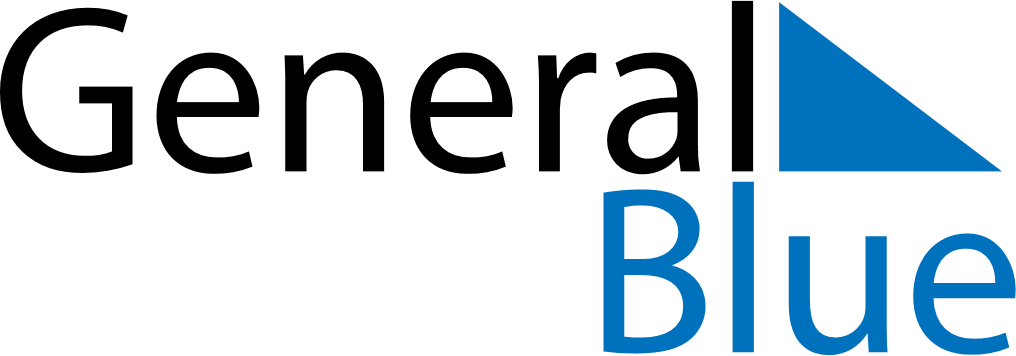 November 2020November 2020November 2020FranceFranceSUNMONTUEWEDTHUFRISAT1234567All Saints’ Day891011121314Armistice Day15161718192021222324252627282930